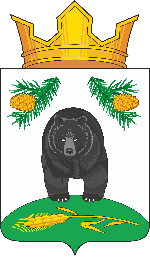 СОВЕТНОВОКРИВОШЕИНСКОГО СЕЛЬСКОГО ПОСЕЛЕНИЯРЕШЕНИЕ14.06.2019                                                                                                                       № 112с. НовокривошеиноКривошеинского районаТомской областиО внесении изменений в решение Совета Новокривошеинскогосельского поселения от 11.07.2011 № 177 «О земельном налоге»В целях  приведения нормативного правового акта в соответствие  с законодательством СОВЕТ НОВОКРИВОШЕИНСКОГО СЕЛЬСКОГО ПОСЕЛЕНИЯ РЕШИЛ:1.  Внести в Решение Совета Новокривошеинского сельского поселения от 11.07.2011 № 177 «О земельном налоге» следующие изменения:1) пункт 2.1 Положения  изложить в следующей редакции: «2.1. Налоговые ставки устанавливаются в следующих размерах:1) 0,3 процента в отношении земельных участков:отнесенных к землям сельскохозяйственного назначения или к землям в составе зон сельскохозяйственного использования в населенных пунктах и используемых для сельскохозяйственного производства;занятыхжилищным фондом и объектами инженерной инфраструктуры жилищно-коммунального комплекса (за исключением доли в праве на земельный участок, приходящейся на объект, не относящийся к жилищному фонду и к объектам инженерной инфраструктуры жилищно-коммунального комплекса) или приобретенных (предоставленных) для жилищного строительства;приобретенных (предоставленных) для личного подсобного хозяйства, садоводства, огородничества или животноводства, а также дачного хозяйства;ограниченных в обороте в соответствии с законодательством Российской Федерации, предоставленных для обеспечения обороны, безопасности и таможенных нужд;2) 1,5 процента в отношении прочих земельных участков.».2) пункт 3.2.2. Положения признать утратившим силу.2.  Настоящее решение  вступает в силу  не ранее, чем по истечении одного месяца со дня  его официального опубликования,  и не ранее 1 числа очередного налогового периода.Председатель Совета Новокривошеинскогосельского поселения								    Е.В. ТаньковаГлава Новокривошеинского сельского поселения			              А.О. Саяпин